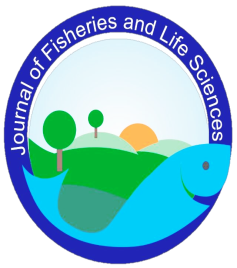 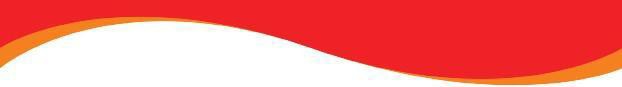 www.fishlifesciencejournal.comJournal of Fisheries and Life SciencesThis journal covers wide range of subjects ofFisheries, Aquaculture, Life Science, Nature Science and Applied Biological ScienceJournal of Fisheries and Life Sciences is an international peer-reviewed biannual open access online research journal. All manuscripts are subjected to peer review process and those of high quality (which are not previously published and are not under consideration for publication by any other journal) would be published without any delay in subsequent issue. Journal is published twice in a year (June and December). Online submission of the manuscript is strongly recommended. A manuscript number will be intimated to the corresponding author through mail within two week or early. Copyright of all the papers published in Journal are controlled by Society of Fisheries and Life Sciences, College of Fisheries, Mangaluru, KarnatakaSubscription FormAll  subscriptions  are  payable  in  advance  and  all  rates  include  postage  and  taxes.  Issues will be sent on receipt of payment. Subscriptions are entered on an annual basis and are subject to renewal in subsequent years.Subscription InformationSubscription from: ............................................................................................... to............................................................................................ ....................... Date of Order: ........................................................................................................ ...................................................................................... ................................... Name / Institution: ..................................................................................................................................................... ................................................................. Full Address: .............................................................................................................................. ......................................................... ......................................................................................................................................................................... ................................................................................. .............................................................................................................................................................................. .................................................................................... .............................................. City: ......................................................................... State: ........................................................................... Pin Code: ................ ............................................. Country: ................................................................ Phone No.: ................................................................. Mob No.: .................................. ............................ Email ID: ............................................................................................................................ ...................................................................................................... .........PAYMENT OPTION:( ) DD / Cheque in the favor of “AkiNik Publications” payable at Delhi.DD No.: ................................................................................................................................... Dated: ............................................................................................ Rs. ........................................................................................................................................................................................................................................................Send this form with payment to (By speed post/courier only):Subscription Manager, AkiNik PublicationsH. No. 169, Pocket C-11, Sector-3, Rohini, New Delhi-110085, India.Ph.: +91-9711224068/ 9532320002E-mail: info@akinik.com  / fishlifesciencejournal@gmail.com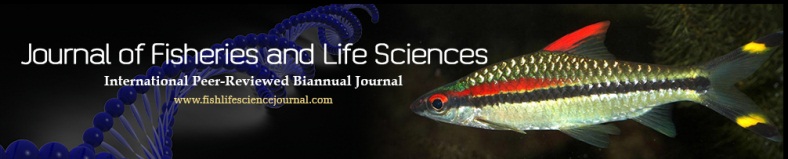 ISSNJournal NameFrequencyIssuesINR2456-6268Journal of Fisheries and Life SciencesHalf yearly22,500